МУНИЦИПАЛЬНОЕ ОБРАЗОВАНИЕ ГОРОДСКОЕ ПОСЕЛЕНИЕ ЛЯНТОРСОВЕТ ДЕПУТАТОВГОРОДСКОГО ПОСЕЛЕНИЯ ЛЯНТОР ТРЕТЬЕГО СОЗЫВАР Е Ш Е Н И Е«29» января 2015 года									     № 107О внесении изменений и дополненийв Правила землепользования и застройкигородского поселения ЛянторВ соответствии со статьёй 33 Градостроительного кодекса Российской Федерации, Уставом городского поселения Лянтор, учитывая результаты публичных слушаний, заключение комиссии по землепользованию и застройки городского поселения Лянтор:1. Внести в Правила землепользования и застройки городского поселения Лянтор, утвержденные решением Совета депутатов городского поселения Лянтор от 29.08.2013 № 320 следующие изменения:1.1. Часть II «Карта градостроительного зонирования. Карта зон с особыми условиями использования территории М 1:5000» изложить в редакции согласно приложению к настоящему решению.2. Настоящее решение вступает в силу после его официального опубликования.Председатель Совета депутатов	Глава городагородского поселения Лянтор____________ Е. В. Чернышов	____________ С. А. МахиняПриложениек решению Совета депутатовгородского поселения Лянтор от«29» января 2015 № 107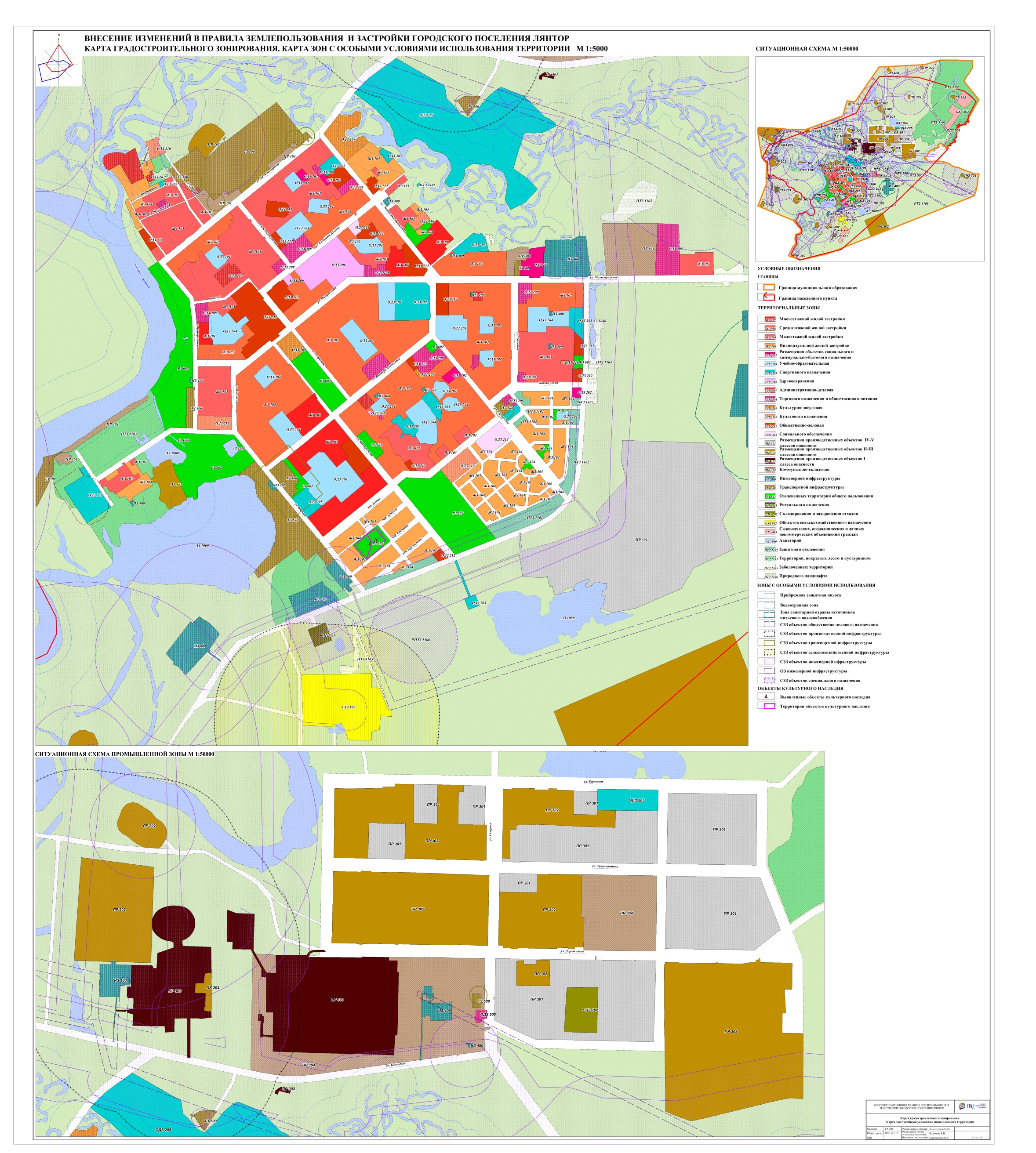 